Curriculum Committee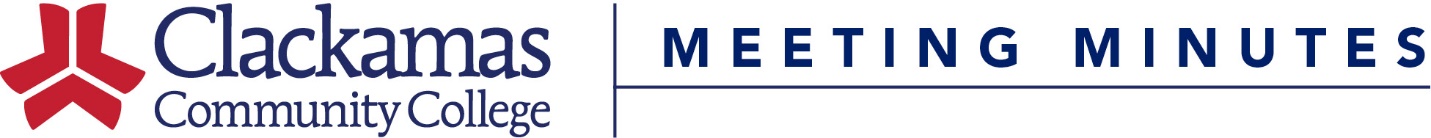 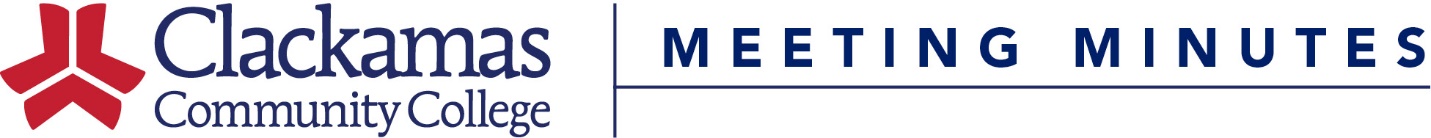 May 20, 2016Meeting AgendaPresent:  Dustin Bare, Nora Brodnicki, Rick Carino, Elizabeth Carney, Amanda Coffey, Jeff Ennenga, Megan Feagles (Recorder), Eden Francis, Sharron Furno, Sue Goff, Dawn Hendricks, Kerrie Hughes (Alternate Chair), Jason Kovac, Kara Leonard, Patricia McFarland, Tracy Nelson, David Plotkin, Scot Pruyn (Chair), Cynthia Risan, Charles Siegfried, Tara Sprehe, Sarah Steidl, Dru Urbassik, Andrea Vergun, Helen Wand, Jim Wentworth-PlatoGuests:   April Chastain, Eric Lee, Tana Sawzak, Shelly TracyAbsent:   ASG, George Burgess, Shalee Hodgson, Alice Lewis, Lupe Martinez, Mike Mattson, Lisa Reynolds, Terrie SanneWelcome & IntroductionsApproval of MinutesApproval of the January 7, 2022 minutesMotion to approve, approvedConsent AgendaCourse Number ChangesCourse Title ChangeReviewed Outlines for ApprovalMotion to approve, approvedCourse and Program ApprovalsAPR Course Hours, Instruction Method, Credits ChangeShelly Tracy presentedAPR-291IE, APR-292IE, APR-293IE, APR-294IECurrently 27 lecture hours, 2 credits.  Proposed to be 30 lecture, 3 credits. Current credits hours don't align with state requirement of 10-12 lecture hours = 1 creditMotion to approve, approvedEMT Course Hours, Instruction Method, Credits ChangeTana Sawzak presentedEMT-109Currently 22 lecture hours, 2 credits. Proposed to be 24 lecture hours. Current amount of material cannot be covered in 22 hours. Need to increase to 24.Motion to approve, approvedHorticulture AmendmentsApril Chastain presentedOrganic Farming CCRemoving some courses from the electives and adding BA-230 to the electives. Updated total elective credits to accommodate the actual range of elective credits available. Total credits change from 53-56 to 52-56.Motion to approve, approvedAS Engineering, PSU Program AmendmentsEric Lee presentedDue to different course requirements that resulted in excessive course waivers, Engineering would like to split up the Civil/Environmental Engineering and Electrical/Computer Engineering programs into their own programs like they used to be. No other program changes. Recommended courses are not eligible for financial aid. Motion to approve, approvedNew CoursesCDT-240Megan Feagles presented for Mike MattsonPart of a proposed new drafting certificate as a result of industry need.Motion to approve, approvedFRP-269Jeff Ennenga presentedNormally this class is taught as a workshop. Some students would like college credit for it.Motion to approve, approvedOld BusinessNew BusinessCommon Course NumberingDavid Plotkin presentedTransfer Council was established under Senate Bill 233 with a focus on transfer and articulation across the public institutions in Oregon. It is charged to develop recommendations on a common course numbering system and Major Transfer Maps.Aligning the courses includes the title, credits, number, description, and student learning outcomes.https://www.oregon.gov/highered/policy-collaboration/Pages/transfer-common-course-numbering.aspxRegistrars and Curriculum Offices across the state identified about 100 of the most common transferred courses. 9 courses are expected to be aligned for the 2023-2024 year.Writing: WR-121, WR-122, WR-227, MTH-105, MTH-111Math: MTH-112, MTH-243, MTH-244Communications/Public Speaking: COMM-100Closing Comments-Meeting Adjourned-Next Meeting: February 4, 2022 (8-9:30am)